Сценарий Всероссийской акции «100 баллов для Победы»В МОУ «Средняя общеобразовательная школа №1 п.Пангоды»Подготовила  Заместитель директора по УВР Шевлягина Ольга ВалериевнаЗаставка. Песня  «Дорогою добра»Ведущий1: Здравствуйте уважаемые участники акции 100 баллов для Победы! Ведущий2: Всероссийская акция «100 баллов для победы» проводится по инициативе Федеральной службы по надзору в сфере образования и науки. Акция стартовала в Тюменской области, а далее акция запущена в других регионах России. Ведущий1: Поселок Пангоды присоединяется к всероссийской акции 100 баллов для Победы. В этом году акция состоится в пятый раз. Она посвящена Году театра в России и направлена на активизацию интереса школьников к русскому языку и литературе.Русский язык является неотъемлемой частью нашей культуры и народным достоянием. Он наполняет нашу жизнь с самого рождения и имеет для всех нас большое значение.Русская речь сопровождает нас везде. В любом уголке нашей огромной страны тебя с легкостью поймут. Да и не только в нашей, практически во всех странах бывшего Союза люди владеют русским языком.Русский язык по праву считается одним из богатейших, разнообразнейших и красивейших языков мира. Он настолько глубок и красочен, что способен донести любую, даже самую тонкую мысль. Русский язык в нашей жизни появился с первыми прочитанными книгами, которые помогают нам взрослеть, набираться мудрости и опыта. Ведущий1: Есть книги в нашей школьной библиотеке для подготовки к экзаменам после 11го класса с которыми вы сможете получить самые лучшие баллы и успешно поступить в выбранный университет. Это - различные сборники заданий, тесты и др. Ведущий 2: Об акции «Книжная полка»Буккро́ссинг или книговоро́т —общественное движение, действующее по принципу социальных сетей.  Такие книжные полки появились и в нашей школе. Это своеобразный обмен книгами. Можно принести свой учебник оставить его и выбрать любую другую книгу на время, для чтения и подготовки к ЕГЭ, ту, что пригодится лично тебе.Ведущий2: Экзамен - это испытание на прочность, на знания и умения, это испытание души.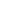 Ведущий1: А что же думают дети о ЕГЭ? Внимание на экран. Видео «Что думают дети о ЕГЭ?»Музыка Топ – топ топает малыш-Я вас собрал по очень важному вопросу Сегодня наши братья и сестры выпускники, они сдают ЕГЭ.-ДАААА- И моя Ульяна тоже?-ДАААА-Так вот надо им помочь не просто сдать ЕГЭ, а сдать егэ на 100 баллов-КАААААК???-Очень просто. Надо выведать главный секрет успеха. Итак, распределяем наши силы. Арина, ты отправишься к учителям, а ты, Ева, пообщаешься с бывшими выпускниками. Поучиться на чужих ошибках иногда ОООчень полезно.Ну а я пообщаюсь с отличниками. Давлетова  Конова  Крутюк     - Как вы считаете, что нужно, для того, чтобы сдать экзамен на 100 баллов?- Впервые к нам присоединились лучшие из лучших – это выпускники стобалльники. Эти ребята не только набрали сто баллов, но и получили золотые медали, дважды победители в номинации выпускников.Внимание на экран!Видео с выпускниками. Коновалова, Нактаедова - Слово предоставляется учителю обществознания Голощаповой Ольге Александровне.-Здравствуйте, Ольга Александровна, выпускница вашего класса Исмаилова Незрин  сдала ЕГЭ по истории на сто баллов,  как ей это удалось?Выступление и презентация Ольги Александровны -Спасибо, Ольга Александровна! Дальнейших Вам успехов!-  Теперь пришло время спросить у тех, кто получил на ЕГЭ 100 баллов. Как готовиться к итоговой аттестации? Внимание на экран.Видео. …………………………………Коновалова -Подведем итоги-Секрет прост - отличный результат это отличная учеба, соблюдение распорядка дня, любопытство, правильное питание, отличный отдых и спорт и главное, не лениться, а учиться, учиться и ещё раз учиться!Экзамен начинается, разложены пакеты.И я как полагается, ищу на всё ответы,Пытаюсь вспомнить что-то,И что-то угадать,Нелегкая работа экзамены сдавать.Даны ответы все же, да не всегда верны.Экзамены похоже ещё не все сданы.Судьба вопрос пытается подброситьХоть держисьЭкзаменом является, по сути, наша жизнь.Ведущий1: В течение жизни человек стремится достичь определённых высот. На данный момент для вас, выпускники, это 100 баллов на экзамене. Представим эту высоту в виде высокой горы, вершину которой мы с вами должны покорить.Ведущий2: Предлагаем вам принять участие в образовательном квесте  «Дорогу осилит идущий», где вы сможете найти свой путь к получению высокого балла на экзамене.Ведущий1: Сейчас вы получите маршрутную карту, в которой  указаны все площадки квеста. В результате прохождения всех этапов вы узнаете много нового о подготовке к егэ. Вы готовы? В таком случае, отправляемся в путь! Педагогами школы организованы площадки проведения мастер-классов по предметам с рекомендациями и лайфхаками. По прохождению остановок квеста обучающиеся получают изречения, являющиеся составляющими успеха на экзамене.По возвращении одиннадцатиклассники прикрепляют к горе составляющие успеха.Акция посвящена подготовке выпускников к успешной сдаче ЕГЭ и Году театра в России.Ведущий1: Каждый из нас хочет быть победителем. А самая главная победа-это победа над собой, над своей ленью, своими страхами и сомнениями.Видеоролик 10-11кл.Ведущий2: Главная задача акции – снять эмоциональное напряжение с будущих выпускников и их родителей, помочь им найти способы преодоления психологической нагрузки и объяснить, что при правильной подготовке и уверенности в своих силах, у каждого есть шанс получить высокий балл на ЕГЭ.Ведущий1:Вы надежда поколений!Вы уверенность в завтрашнем днеВедущий2:Вы стремление, свершение, успехВ вас самое новое и светлое.Ведущий1:Время бежит, мчится вперед, и за собою время зовётВремя труда, время забот, верной дорогою нас поведетВедущий2:Время торопит: не опоздать! Вместе Россию нам прославлять!Время торопит, время не ждет. Молодость вместе с Россией вперёд!- Дорогие друзья! Наша акция продолжится во дворе школы (обучающиеся выстраиваются в цифру  «100» и с возгласом  «СДАДИМ  ЕГЭ на 100 баллов» запускают гелиевые шары в небо).